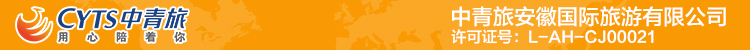 【长岛之恋】蓬莱长岛、万鸟岛、碧桂园十里金滩、日照4日游行程单【长岛之恋】蓬莱长岛、万鸟岛、碧桂园十里金滩、日照4日游行程安排费用说明其他说明产品编号AHHT20220812出发地合肥市目的地日照市行程天数4去程交通汽车返程交通汽车参考航班无无无无无产品亮点无无无无无D1D1行程详情合肥-日照D1：早上集合发车至美丽海滨日照，日照，山东南岸的一座海滨小城，这里四季如春，这里空气质量全年优级，联合国授予最适合人类居住城市，这里蓝天碧海金沙滩，这里绿树红花印白帆，我们将从这里开始一段美妙的旅途。游览【灯塔海滨风景区】景区沿海地段以灯塔、自然礁石群为主题，灯塔如从大地破土而生的“定海神针”，处于广场的核心位置，目前仍为日照近海及进出港口的船舶提供导航服务；观石区内大自然神工雕凿的巨石、礁石布满了各种贝类和海藻，时有展翅飞翔的海鸥映入眼帘；观涛区观海听涛、凭风赏帆，涨潮时可观看到最高可达15米的海浪惊涛拍岸，感受大海的波澜壮阔。游览山东最大室内冰雕场馆【梦幻冰雪世界】（门票已含需要棉衣10元自理）感受梦幻冰雪童话世界，免费体验鲁东南最长的冰雪滑道，一览北国冰雕作品，感受冰与火之歌。后游玩【梦幻沙滩】中国最大的金沙滩，在海边踏浪嬉戏，享受沙滩浴、阳光浴,与大海亲密接触体验赶海拾贝的乐趣.                            住【黄岛】用餐早餐：X     午餐：X     晚餐：X   住宿日照或者黄岛D2D2行程详情日照-蓬莱D2：早餐后前往蓬莱长岛，早餐后，前往【长岛】（蓬莱到长岛往返船票90元已含。40分钟航程）在辽东半岛与山东半岛之间的渤海海峡上，镶嵌着32颗苍翠如黛的明珠，这就是被世人誉为“海上仙山”的美丽群岛—长岛。长岛即庙岛群岛，这里山中有水，水中有山，山水相映，可谓“妙趣天然未夺真”，这种自然之美给人以亲和之感。32个岛屿中，有人居住岛屿有：南长山、北长山、庙岛、小黑山、大黑山、砣矶岛、小钦岛、大钦岛，南隍、北隍，无人居住的岛屿则比较多。32岛，无岛不秀，无岛不奇，是一处天然的海上大花园。用餐早餐：√     午餐：X     晚餐：√   住宿长岛渔家D3D3行程详情蓬莱-烟台D3：早餐后换乘豪华【观光船】赴【高山万鸟岛】海上巡航之旅（船票200元已含，约4小时）万鸟岛是坐落于长岛边的高山海鸟岛，岛上栖息着万余只海鸥，每当游船驶过，数千只海鸥绕船飞行，蔚为壮观，有客人用食物投喂海鸥，展现着一副人与自人和谐的壮丽画卷。您可沐浴清爽的仙风，走进梦的意境，零距离亲近、触摸鸟儿的羽翼，观赏鸟儿翩翩起舞的曼妙身姿，尽情领略“海随碧空尽，群鸥逐帆飞”的自然生态奇观，陶醉在人鸟相融的和谐氛围中。用餐早餐：√     午餐：X     晚餐：X   住宿烟台碧桂园酒店D4D4行程详情烟台-合肥D4：早上睡到自然醒，半天私家沙滩自由活动，碧桂园十里金滩酒店坐拥灿烂明媚的阳光、湛蓝清澈的海水、连绵洁净的沙滩，是山东半岛最理想的休闲度假场所之一，酒店配备金滩温泉运动中心、游艇码头俱乐部等高品质配套服务设施，集滨海、温泉、高尔夫于一身，是服务项目最完善的滨海度假型酒店。这里有干净的海，金黄色细腻的沙滩，青岛啤酒节驻扎这里，在海滨喝纯正的啤酒，吃着烧烤，非常过瘾。酒店还配套室内恒温泳池、室外无边泳池，运动中心有儿童画室、跆拳道室等，中午退房返回温馨的家用餐早餐：√     午餐：X     晚餐：X   住宿无费用包含1：【用餐】赠送3早(早餐为含床赠送 不含床不赠送) 1餐特色海鲜餐1：【用餐】赠送3早(早餐为含床赠送 不含床不赠送) 1餐特色海鲜餐1：【用餐】赠送3早(早餐为含床赠送 不含床不赠送) 1餐特色海鲜餐费用不包含特别说明：如遇到台风等人力不可抗拒因素造成停航，已上岛的客人无法下岛，产生的住宿费用由客人自行承担，约80-100元/人/天，未上岛的客人可以协商改线或延期上岛，产生的住宿等费用也由客人自行承担特别说明：如遇到台风等人力不可抗拒因素造成停航，已上岛的客人无法下岛，产生的住宿费用由客人自行承担，约80-100元/人/天，未上岛的客人可以协商改线或延期上岛，产生的住宿等费用也由客人自行承担特别说明：如遇到台风等人力不可抗拒因素造成停航，已上岛的客人无法下岛，产生的住宿费用由客人自行承担，约80-100元/人/天，未上岛的客人可以协商改线或延期上岛，产生的住宿等费用也由客人自行承担温馨提示特别说明：如遇到台风等人力不可抗拒因素造成停航，已上岛的客人无法下岛，产生的住宿费用由客人自行承担，约80-100元/人/天，未上岛的客人可以协商改线或延期上岛，产生的住宿等费用也由客人自行承担退改规则临时退团 收车损80元/天*4=320元